To,                                                                             The Lipilekha Commitee,                                                                                                                     Dear sir/madam,                                                                            I am Somashree Panda, studying at Bajkul Milani Mahavidyalaya in B.sc 2nd semester (Mathematics honours).                                 I would like to express my sincere gratitude for the generous scholarship you awarded me. I appreciate the acknowledgement of your efforts .In a climate of ever decreasing governmental support of higher education ,this scholarship will enable me to focus more on my studies without financial hesitation . Thank you once again for this financial support.                                                                                                                                            Yours  sincerely                                                    Somashree Panda Jul 27, 2023, 4:42 PM (4 days ago)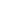 